勞動部勞動力發展署中彰投分署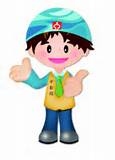 本班特色:(一)丙級技術士證:結訓前資格符合者輔導參加鑄造丙級技能檢定。      (二)鑄造為高穩定就業產業，目前北、中、南鑄造就業缺額大，亦缺乏中高階層幹部，結訓後能順利銜接業界。                       ※各班詳細訓練課程綱要可在台灣就業通（http://www.taiwanjobs.gov.tw/）點選「訓練課程查詢」閱覽參考或洽0800-768777。招生簡章可至本分署官方網頁(http://tcnr.wda.gov.tw/)/招生訊息中瀏覽查詢或下載。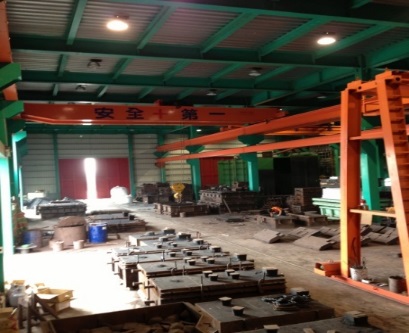 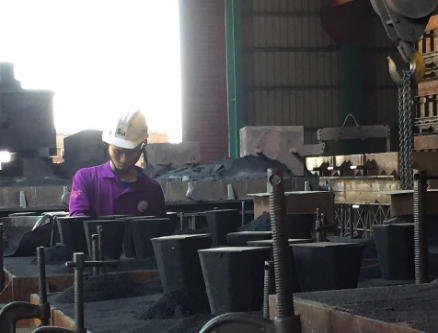 班級名稱報名資格報名期程甄試日期訓練期程課程綱要鑄造科技產業人才培訓班15歲以上，本國籍或具外配或陸配身分者即日起~6/66/146/26-10/27勞工安全、就業準備、勞資倫理、鑄造學、機械材料學、製圖與識圖、木模實習、基礎鑄造實習、鑄模設計實習、金屬熔煉實習、精密鑄造實習。總計668小時。